Република Србија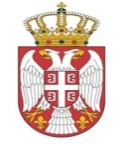 Аутономна Покрајина ВојводинаОпштина ИригОпштинска управа Број:Датум:Ириг,Војводе Путника бр.1.022-400-635Предмет:Захтев за упис у Посебан бирачки списак____________________националне мањинеПодносилац захтева________________________________________________________________Име једног од родитеља________________Јединствени матични број_________________________________Датум и место рођења бирача_______________________________________Пол бирача__________Место и адреса пребивалишта бирача_______________________________________________Место и адреса боравишта бирача за интерно расељена лица_______________________________________________________________________________________________________________Општина/Град_____________________Телефон______________________________                  (није обавезан податак)Ја_________________________________________________________________________________                                                                  (име,име оца,презиме)као припадник_______________________националне мањине подносим захтев  за упис у Посебан бирачки списак моје националне мањине ,у складу са чланом 32.ст.1 и 2. И чланом 47.став 3.Закона о националним саветима националних мањина(„Службени гласник РС“,број 72/09.20/14-УС,55/14 и 47/18).Истовремено са потписивањем овог захтева обавештен/а само обради података о личности и пристајем на обраду података у складу са законом.Подносилац захтева:У  Иригу,дана _______________.године.---------------------------------------------                        (потпис)